 Оздоровча робота в дитячому садку.
Мета оздоровчої роботи в дитячому садку - збереження і зміцнення фізичного і психічного здоров'я дітей, вдосконалення їх фізичного розвитку. У систему оздоровчої роботи в дитячому саду входять: створення умов, що сприяють розвитку організму; організація раціональної рухової активності дітей; проведення специфічної і неспецифічної імунопрофілактики. Для ефективного оздоровлення вихованців в дитячому саду необхідно дотримуватися санітарно-епідеміологічні норми і правила. Крім того, особливу увагу слід приділяти таких заходів:провітрювати у відповідності з графіком приміщення, в яких знаходяться діти;двічі в день проводити вологе прибирання групових приміщень;вкоротити фіранки на вікнах для забезпечення природного освітлення;не захаращувати групові та спальні приміщення меблями;двічі в рік виносити постільні приналежності (матраци, подушки, ковдри) на сонце і мороз;двічі в рік чистити килимові вироби (влітку - прання, взимку - чистка снігом);правильно підбирати і розставляти кімнатні рослини;своєчасно (до початку цвітіння) виробляти покіс газонів і ділянок; дотримуватися правила застосування (хлорування) і зберігання миючих засобів;під час карантинних заходів строго дотримуватися санепідрежиму. Найважливішою умовою оздоровлення в ДНЗ є організація рухової активності дітей. Рухова активність сприяє:підвищення стійкості організму до різних захворювань;зростанню фізичної працездатності;нормалізації діяльності окремих органів і функціональних систем;появи позитивних емоцій, що сприяють зміцненню психічного здоров'я.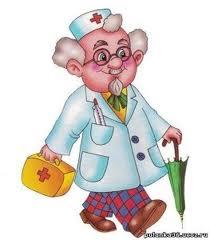 